IME Placement Proposal Form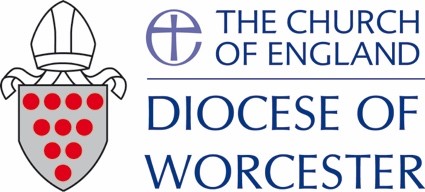 Curate’s Name: Is this your First / Second / Only placement (please delete as necessary)?Context of the placement:Name and Role of Placement supervisor: Dates of placement:The expectation is that each placement happens over the course of twelve sessions of half a day. There is an element of flexibility on this (please discuss with IME2 officer) Proposed outcomes of this placement – why are you doing it?...What will you do to achieve these outcomes?...How will you assess the outcomes?...Additionally, the curate is required to write a 2,000-word reflection, and the supervisor will be asked to complete an assessment proforma.Agreed and signed:Curate:							date:Placement supervisor:					date:Director of Ordinands & Vocation				date: